 «В здоровом теле, здоровый дух»   — крылатое латинское выражение. Традиционное понимание: сохраняя тело здоровым, человек сохраняет в себе и душевное здоровье.Что надо сделать для того, чтобы долгие годы быть здоровым и активным?Правильная  физическая  подготовка  обеспечит   своевременное   овладение   двигательными   умениями, навыками   необходимыми  для  повседневной  практической  деятельности, будет  способствовать  развитию  у  детей  ловкости, быстроты, силы, гибкости...  Решение  задач  физического   воспитания   сочетается с  формированием  личности  ребенка в  целом, с  его  умственным  развитием, нравственным, эстетическим  и  трудовым  воспитанием. При  физическом  совершенствовании  детей  необходимо  соблюдать — оздоровительную  направленность, всестороннее  развитие  личности  и  связь  физического  воспитания  с  трудовой  деятельностью.  Оздоровительная  направленность  прежде всего  выражается  в  соответствии  средств  и  методов  физического  воспитания  различных  периодов  детства. Важное  значение  имеет  поддержка  со  стороны  родителей.Утро начинать с зарядкиЕсли день начать с зарядки,Значит, будет всё в порядке.  Нам пилюли и микстуры  И весной, и в холода  Заменяют физкультура  И холодная вода!   Чтоб здоровым быть сполна Физкультура всем нужна. Для начала по порядку - Утром сделаем зарядку!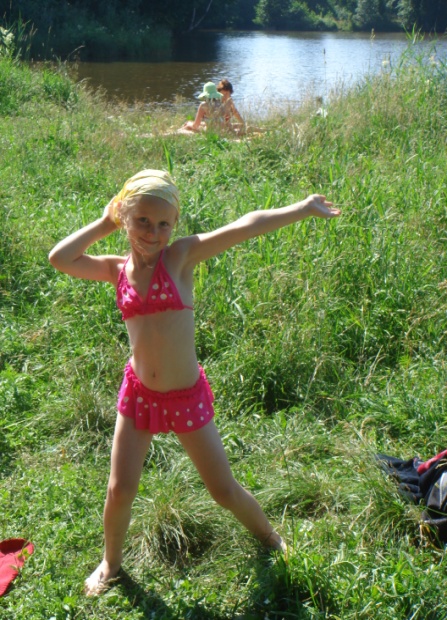 Ежедневная утренняя гимнастика - обязательный минимум физической тренировки. Она должна стать для всех такой же привычкой, как умывание по утрам. Физические упражнения надо выполнять в хорошо проветренном помещении (желательно босиком)  или на свежем воздухе. В детском  саду, после пробуждения, так же используют   зарядку, и это очень хорошо, ведь на детей очень влияет эмоциональный настрой, полученный  в процессе систематических занятий физическими упражнениями. Здесь  не только укрепляется здоровье, но и улучшаются самочувствие и настроение, появляется чувство бодрости, жизнерадостности.Это испытанное средство укрепления и повышения работоспособности.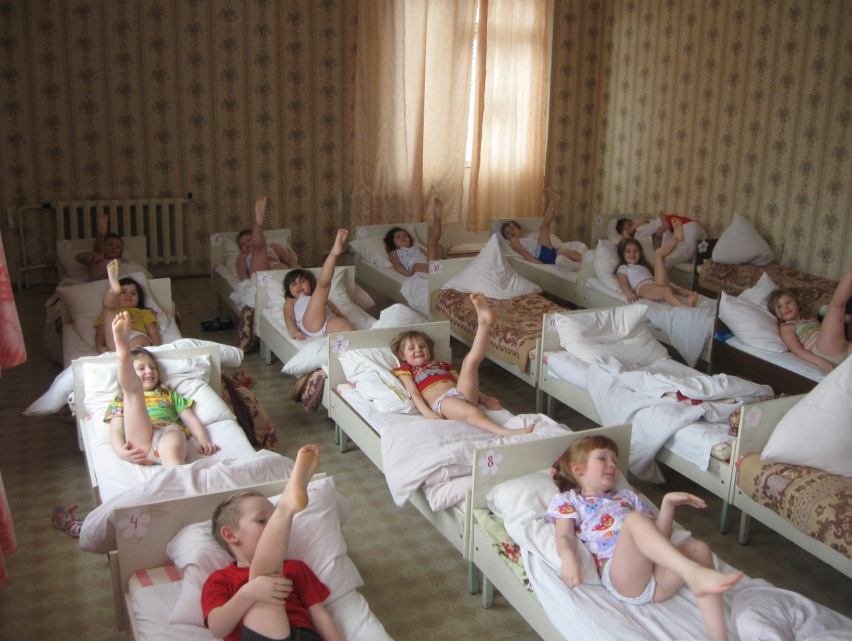 Катание на коньках на свежем морозном воздухе улучшает работу сердечно-сосудистой, дыхательной и центральной нервной систем организма, оказывает большое закаливающее действие. Катание на коньках развивает и укрепляет мышцы и суставы всего тела, особенно мышцы ног, спины и живота; оно является одним из средств укрепления голеностопного сустава, который у многих часто «подвертывается» при ходьбе.Фигурное катание развивает легкость, изящество и координацию движений, чувство равновесия, пространственную ориентацию и сочетает многогранную двигательную активность на открытом воздухе с элементами хореографии, танцев, музыкой.	Летом все дети радуются купанию в речке, и мы не исключение.С детства все помнят запах воды, брызги, сверкающие на солнце и разлетающиеся во все стороны, восторг и радость от купания. Отдых на берегу моря или маленькой тихой речке несёт за собой столько счастья и спокойствия, что спустя многие годы эти моменты вспоминаются с огромным удовольствием.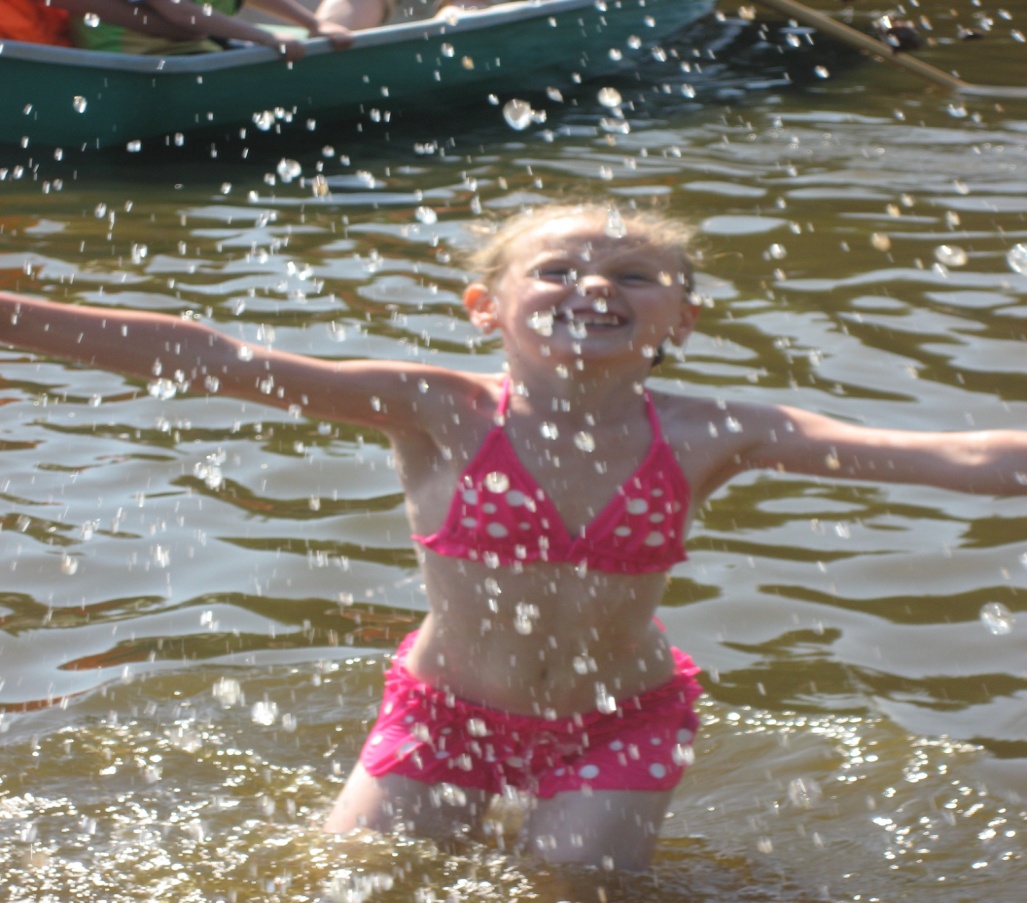 Вода –    это не только активный и весёлый отдых, но и здоровье. Особенно важно сохранить и укрепить здоровье малышей, особенно нуждающихся в этом, поскольку именно в раннем возрасте формируется организм человека и его физическое состояние в дальнейшем.Родители, стремящиеся вырастить своих детей здоровыми людьми, с младенческого возраста приучают их к воде. Вода и купание в ней – закаливание организма, благодаря чему увеличивается его сопротивляемость к воздействию погоды, перепадам атмосферного давления и скачкам температуры окружающей среды.Плавание помогает исправить осанку, тонизирует все  мышцы, стабилизирует сон, улучшает аппетит и кровообращение сосудов, в том числе и головного мозга. С помощью купания дети избавляются от запоров и кишечных колик.А если говорить с точки зрения закаливания , то вода является одним из его методов . Водные процедуры – это обливание водой, обтирание мокрым полотенцем, контрастный душ, полоскание горла прохладной водой; но следует запомнить , все закаливающие процедуры проводятся  со здоровым ребёнком, от которых он получает удовольствие.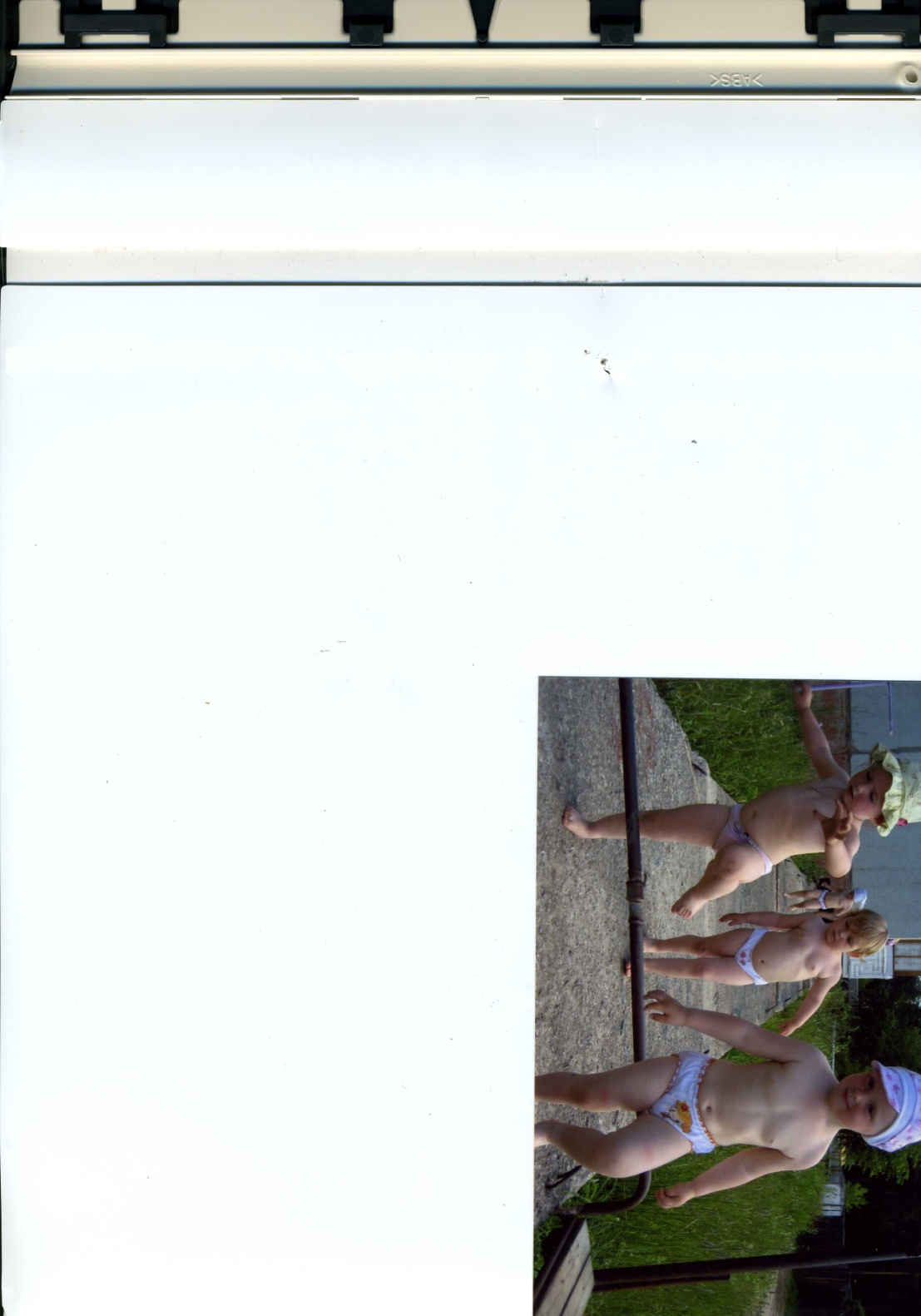 Так же как и вода, воздух является методом закаливания, солнечные ванны, хождение босиком, всё это благотворно влияет на здоровье детей. Вот примерная схема закаливания для нашего возраста, которой мы стараемся соответствовать:Температура воздуха в помещении, где находится ребенок, + 18, + 20градусов.Воздушная ванна—10—15 минут. Ребенок двигается, бегает; одетый в трусики, майку с короткими рукавами, тапочки на босу ногу или короткие носочки. Часть времени (6—7 минут) отводится на гимнастические упражнения из приведенного комплекса.Умывание водой, температура которой с +28 градусов снижается к концу года закаливания летом до +18, зимой до +20. Дети старше двух лет моют лицо, шею, руки до локтя, старше трех— верхнюю часть груди и руки выше локтя. Исходная температура воды для детей старше трех лет тоже +28, а минимальная летом +16, зимой + 18 градусов.Дневной сон летом на свежем воздухе, зимой—в хорошо проветренной комнате при температуре + 15 +16 градусов.Прогулка два раза в день при температуре до -15 градусов продолжительность от 1—1,5 часа до 2—3 часов.В летнее время солнечные ванны от 5—6 до 8—10 минут два-три раза в день; пребывание на свежем воздухе ив тени неограниченно.Контрастное обливание ног— стоп и нижней трети голеней—водой, температура которой +38, затем +28 и снова +38 градусов (перед дневным сном). Летом можно заменить эту процедуру обливанием ног после прогулки с постепенным (каждые 5—7 дней на 1 градус) снижением температуры воды с +28 до +18 градусов, детям старше трех лет—до +16 градусов.Полоскание рта (дети двух— четырех лет), горла (дети старше четырех лет) кипяченой водой комнатной температуры с добавлением настоя ромашки или шалфея два раза в день—утром и вечером. На каждое полоскание используется около 1/3 стакана воды.Осторожность, постепенность, систематичность — три принципа, которых надо неукоснительно придерживаться, закаливая ребёнка.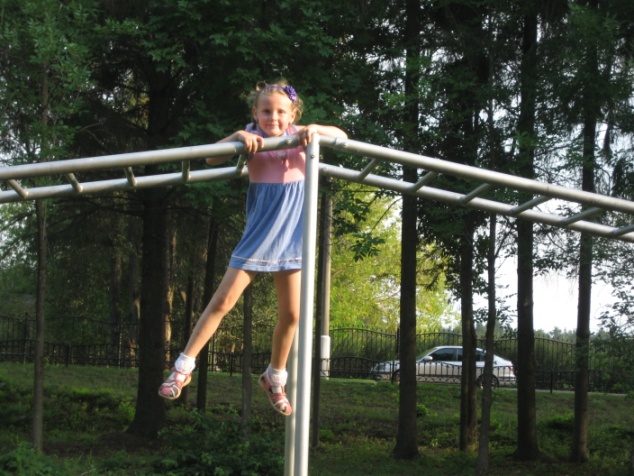           Чтоб с болезнями не знаться,К докторам не обращаться,Чтобы сильным стать и смелым,Быстрым, ловким и умелым,Надо с детства закалятьсяИ зарядкой заниматься.Физкультуру всем любитьИ со спортом в дружбе быть.К 5-6 годам  дети  уже заметно выносливее. Они могут непрерывно идти пешком от 20 до 40 минут. Приучайте детей  к ходьбе! Например, прогулка с родителями в лес  оставит у них  радостные впечатления и будет очень полезной.У нас Катя любит кататься на велосипеде и роликах. Длительность непрерывного катания   — от 15 до 30 минут.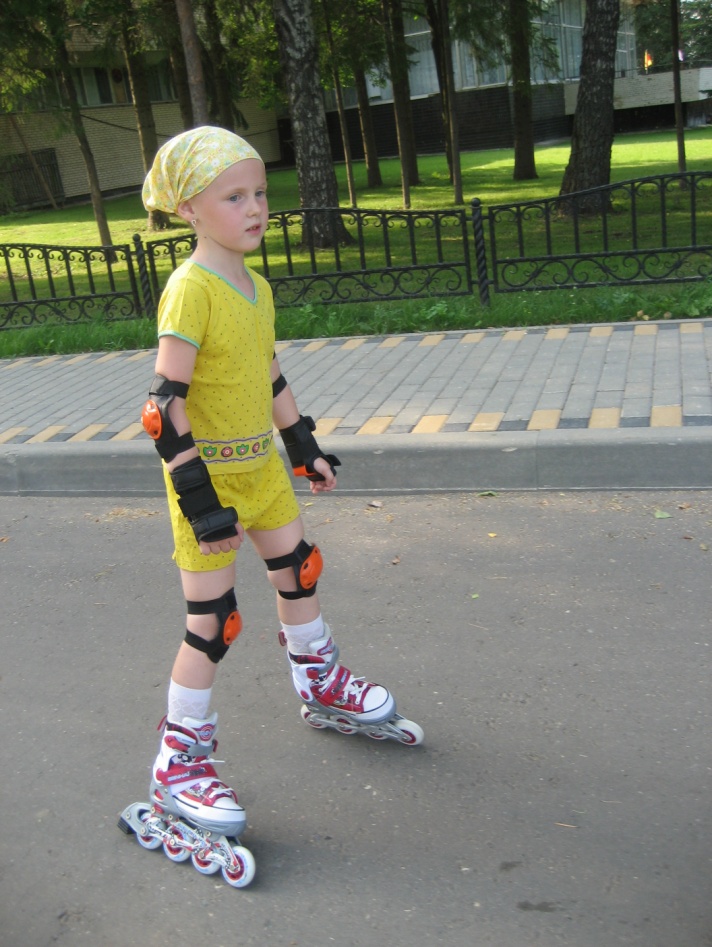 Добрые словаСпособствуют укреплению здоровья и добрые слова. Действительно, на многих взрослых людей и детей, в особенности, отлично влияют наши поддержка и сочувствие. Давайте говоритьДруг другу комплименты.Ведь это все любвиСчастливые моменты.Надо гнать со своего лица сердитое выражение, чаще улыбаться. Психологи доказали: улыбка не только признак хорошего настроения, но и способ его улучшить. Будьте же приветливы. Это поможет сохранить здоровье и вам, и тем, кто вас окружает. В народе говорят: «Здоровому все здорово!» Об этой простой и мудрой истине следует помнить всегда. Только  при  тесном  содружестве  детского  сада  и  семьи, можно  решить жизненно  важную  задачу - воспитывать молодое поколение  физически  крепким, здоровым, с  гармоническим  развитием   духовных   и  физических   качеств.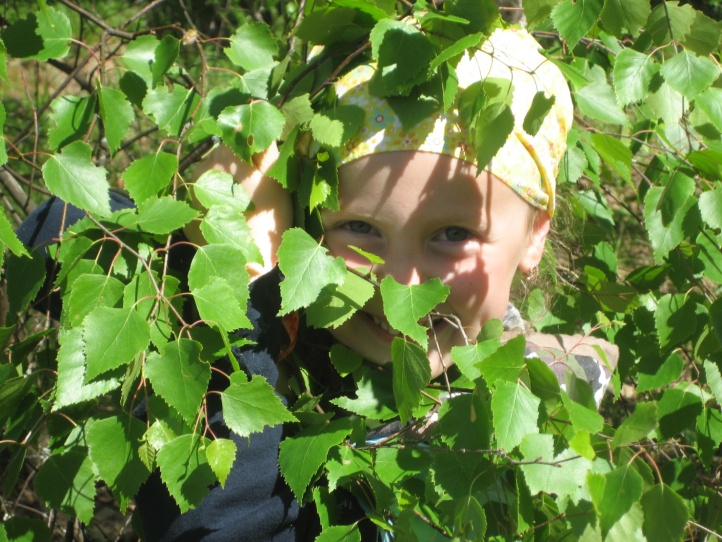 